          Управління культури, національностей, релігій та охорони об’єктів культурної спадщини облдержадміністрації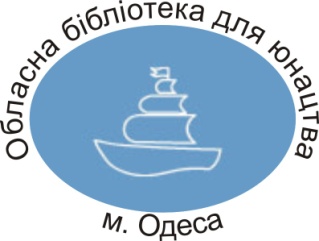 Одеська обласна бібліотека для юнацтва                                  ім. В. В. Маяковського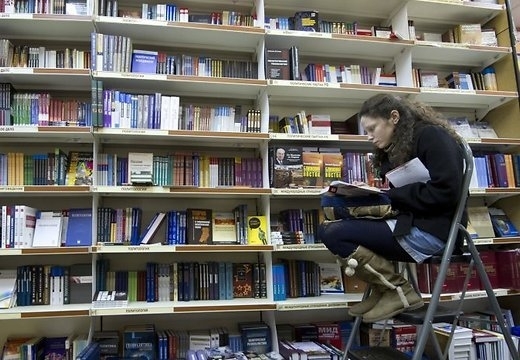 Презентуємо своє      читання,  або Що читають бібліотекарі           як керівники  юнацького читання.                    Регіональне соціологічне дослідження                                             2018    Метою дослідження  було виявити стан і рівень популярності читання серед бібліотекарів регіону, їх професійні  та інтелектуальні навички  у популяризації книги та читання серед юнацтва та молоді.Дослідження з’ясувало коло читання та мотивацію вибору літератури бібліотекарями, що працюють з підростаючим поколінням. А також  виконало поставлені завдання:- покращення стереотипного образу бібліотекаря, створення його позитивного імідж як активної, інтелектуальної, енергійної, творчої людини;- розвіяння міфу про те, що суспільство не читає;- надання дружніх порад щодо читання користувачам бібліотечних послуг та усім охочим;- знаходження охочих для обговорення книг, що вразили;- підвищення статусу читання у свідомості підростаючого покоління;
- популяризація творчості видатних авторів за допомогою індивідуальної та масової роботи; - вихід за межі бібліотеки (використання відкритого та віртуального просторів), максимальне наближення до потенційних читачів.  Адже саме бібліотекар працюючий з юнацькою та молодіжною категорією користувачів як ніхто може впливати на формування читацького попиту та читацьких уподобань. Дуже цікавим було спостерігати що саме читають бібліотекарі, та як їхній вибір впливає на популяризацію читання та літератури. В соціологічному дослідженні прийняли  участь 358 фахівців з ОЮБ ім. В.В.Маяковського, бібліотечних систем міст: Б.-Дністровського, Ізмаїла, Теплодара,Чорноморська та Березівського, Болградського, Великомихайлівського, Лиманського, Любашівського, Роздільнянського, Тарутинського, Татарбунарського, Ширяївського районів. Ми їм вдячні за професійний і сумлінний підхід до нашої загальної справи.  У сучасному світі бібліотеки являються  культурним центром отримання потрібної інформації для свого користувача, але без освіченого бібліотекаря це важко собі уявити. Завдяки читанню бібліотечні фахівці підвищують власну обізнаність, дізнаються про те, що відбувається у світі навколо нас. Регулярно читаючи, ми поповнюємо словниковий запас та отримуємо можливість більш чіткіше висловлювати власні думки. Тому на перше питання анкети: «Як ви оцінюєте читання у вашому житті?» кожний бібліотекар виділив декілька значень. Для всіх читання - це один з важливих засобів самовдосконалення і інтелектуального розвитку. Для 90%  опитуваних також це є професійною потребою ознайомлення з літературою, 30% вважають читання непоганим способом проведення вільного часу. 30% вважають читання джерелом знань та 5% вважають що читання допомагає вирішувати особисті проблеми та додає життєвого досвіду. Майже 50% опитуваних за допомогою читання знаходять душевний спокій та відволікаються від повсякденних  проблем.  2. Оцініть якісний рівень своїх читацьких уподобань  При тому, що бібліотекарі вважають читання одним з важливих засобів самовдосконалення і інтелектуального розвитку, все ж таки 32% опитуваних вважають що мало читають. 25% вважає що їх коло читання є широким і якісним. 15% вважає що їх читання дещо однобічне. Останні  28%  не дуже замислюються над якістю своїх читацьких уподобань. Мабуть їх вибір є спонтанним.3. Проаналізувавши анкети ми побачили, що читання бібліотекарів є різноманітним. Такі висновки про своє читання зробили  55% бібліотекарів. На другому місці тільки художня та професійна літератури (35%). На третьому місці  (10%) читається тільки професійна та література зі суміжних областей знань. З професійної літератури віддається  перевага періодичним виданням «Бібліотечна планета», «Бібліотечний форум України», «Шкільна бібліотека» та методико-бібліографічним  матеріалам обласних методичних центрів та матеріалам з досвіду роботи колег інших бібліотек (у т.ч. в електронному варіанті).4. На ваш погляд, бібліотекар може сформувати  якісне коло читання своїх читачів?  95% бібліотекарів відповіли:«Так». Тому що бібліотекар-професіонал завжди проводить індивідуальну роботу, вивчає та добре знає уподобання свого читача, слідкує за новими надходженнями ,добре знає свій фонд. А  також складає рекомендаційні списки та відбирає літературу для конкретного читача. Бібліотекар спілкується з іншими користувачами, які залишають відгуки про книги. А ще, якщо  бібліотекар є для свого користувача авторитетною та цікавою людиною, до нього прислухаються. І лише 5% вважають, що «лише іноді» бібліотекар має вплив на формування читання. Причин тому декілька. Це може бути:недостатньо укомплектований фонд;більш авторитетні поради інших  осіб (вчителів,батьків,друзів)індивідуальні риси  характеру (користувач полюбляє тільки сам обирати собі книгу).   Не варто забувати і те , що, з одного боку, жодному читачеві не до вподоби, якщо між ним і книгою виникає посередник, який настирливо прагне вплинути на вибір твору. З іншого боку, досить чисельна кількість читачів звертається до бібліотекаря з традиційним проханням: «Дайте, будь ласка, що-небудь на ваш смак», сподіваючись, що їм підберуть літературу, яка буде відповідати їхнім уподобанням. Зрештою необхідно мати певний хист зробити звичне незвичним, зацікавити сюжетом книги, долучити до обговорення прочитаного. Привернути увагу читача до «затертого» шкільною обов'язковою програмою твору, а згодом і до книжок малознаних і забутих авторів може бібліотекар, який має добрий літературний смак та ерудицію.  Обговорення життєвих ситуацій з користувачем та їх  вирішення можливе,  звертаючись до  книги. І ще -- бібліотекарю легше сформувати якісне коло читання, орієнтуючись на інтереси вікової категорії своїх читачів, коли  постійно поповнюється  фонд книгозбірні цікавою літературою та періодичними виданнями, безперебійно працює  Інтернет мережа,  проводяться цікаві масові заходи різного напрямку та ін.Немає можливості  сформувати  якісне  коло читання  своїх читачів у 7,9% бібліотекарів,  в зв’язку  з недостатньою кількістю сучасної літератури та періодики та відсутністю Інтернету.         А ще, необхідною умовою ефективного формування якісного  кола  читання свого користувача є і  залишається  професійне вміння бібліотекаря доступно говорити про книжку з читачем будь якої вікової категорії.5. У списку «10 книг, які обов’язково рекомендували б прочитати бібліотекарі» присутні автори різних епох і країн.  Серед українських авторів 45% бібліотекарів рекомендують поезію Т.Г. Шевченко, І.Нечуй-Левицького «Кайдашеву сім`ю», П.Загребельного «Роксолану», В.Рутківського «Джури», твори В. Чемериса «Ордер на любов», «Ярославна», «Анна Київська». Серед сучасних авторів перевагу віддають творам І. Роздобудько «Арсен», «Гудзик». Популярністю  користується Любко Дереш «Культ», «Спустошення», твір   С. Лойко «Рейс», Є. Положій «Іловайськ» та інших. Приблизно 25-30% перепадає на рекомендацію  творів іноземних авторів – класиків: Ж. Верна, В.Гюго, Д.Дідро,Т.Драйзера, В.Шекспіра, Ш. Бронте, О.Дюма,Дж.Толкіна, М.Ріда,Е.М. Ремарка 25-30% бібліотекарів  рекомендують своїм юним користувачам твори  М.Булгакова «Майстер та Маргарита», «Собаче серце», Г.Троєпольського «Білий Бім, чорне вухо», цикл книг про Е.Фандоріна Б.Акуніна, твори К. Вільмонт. Також рекомендували серію книг «100 Великих …», «Коко Шанель».Рейтинг авторів та творів:М. Булгаков «Майстер і Маргарита» , «Собаче серце» - 29,3%М.Матіос «Солодка Даруся» , «Щоденник страченої» -19,5%Ш.Бронте «Джейн Ейр» -12,2%Т.Г.Шевченко «Кобзар» - 12,2%Н.Левицький «Кайдашева сім’я» - 12,2%О.Назарук «Роксоляна» -12,2%9,8%Дж. Остін « Гордість та  упередження» М.Ремарк «Три товарища»,  «Триумфальна арка»  А. Кузнецов «Бабий Яр» Б.Васильев «А зори здесь тихие…»  Д.Д. Селінджер «Над прірвою у житі» 7,3%Є. По «Чорний кіт» Е . Сергацкова  « Война на  три буквы»Є. Положій «Іловайськ» П. Загребельний  « Роксолана» С.Гридін «Не такий» М.Митччел «Унесенные ветром» 4,9 %А.Дюма «Три мушкетера» Э. Портер «Поллиана» Б. Сушинский «Три дня в Париже»Р.Брэдбери  «451 за Фаренгейтом», «Вино из одуванчиков» К . Маккалоу  «Поющие в терновнике» Й. Ягелло «Кава з кардомоном», «Шоколад із чилі »  Э. Войнич « Овод» Дж. Боуен « Вуличний кіт»В. Нестайко «Тореодори із Васюківки»Е. Шмітт  «Пан Ібрагім та квіти Корану» М. Коцюбинський «Тіні забутих предків» Л.Українка  «Лісова пісня» К . Маккалоу  «Поющие в терновнике»3,8%С.Годен  «Пробуй, не зупиняйся!»Р.Ріггз «Дім дивних дітей» С.Дабнер, С.Левітт «Думай як фрік»А.Гейлі «Аеропорт»Ф.Пулман «Золотий компас»Д.Грінн «Провина зірок»В.Кобець  «Не осуди свого кохання»    2,7%Ю. Винничук «Мальва Ланда»С. Алексієвич «Чорнобильська молитва»Л. Кэрролл  « Алиса в стране чудес»;  М. Гутовська-Адамчик  "Дівчата з 13-ї вулиці"  О.Довженко «Зачарована Десна»«Козацтво народжене на Одещині»М. та С. Дяченко «Брамник»К. Скрябін «Проза»Н. та О. Шевченко «Оксамитовий перевертень» В.Гюго «Знедолені», «Собор Парижской Богоматери»М. Чемерис «Її звали янголом смерті»С.Лайко «Аеропорт» Л.Шмідт «Свої, чужі, інші»Бр. Капранови «Щоденник», « Забудь – річка»С.Талан «Коли ти поруч»Ю.Винничук «Груші в тісті»Д.Толкин «Властелин колец»В.М.Трофимович « Любов на лінії вогню»Ільф , Петров «Дванадцять стільців»Л.Костенко «Поезія»В. Рутківський «Джури»- трилогіяД.Лондон «Серця трьох», «Мартин Иден», «Моби Дик»Б.Камерон «Життя і мета собаки» В. Токарева «Шла собака по роялю» Д.Оруэлл «1984»М.Дочинець « Многії  літа»П.Брэгг «Чудо голодания»Э. Бронте  «Грозовой перевал» М.Ремарк «Жизнь взаймы» Д. Лондон « Мартин Иден»А.Грин «Позорный столб», «Бегущая по волнам»П. Коэльо «Алхимик», «Пятая гора», «Одиннадцать минут»», «И в день седьмой»М. Зуак «Крадійка  книжок»Р.Метісон «Куди приводять мрії»О. Уайльд « Портрет Доріана Грея»У. Шекспир «Ромео и Джульетта»І.Франко «Украдене щастя»О.Гончар «Собор»Г.Лиса «Доля»1,6%І.Нечуй-Левицький «Кайдашева сім’я»В.Гресь «Відчуйте мене!»Б. Сушинський «Козацькі вожді»Б. Сушинский « Крестный отец Крыма»Л.Т. Толстой «Анна Каренина»М.Булгаков «Белая гвардия"А.Кристи  - детективыБ. Акунин –детективыМ. Рудневич «Я з Небесної  Сотні»М.Старицький  «За двома зайцями»Д.  Фаулз – всі твориА.К.Дойл «Приключения Шерлока Холмса»І.Смарк «Диваки і зануди»О. Думанська  «Школярка з передмістя»О.Бальзак « Тридцатилетняя женщина»В. Шишков «Угрюм река»Э.Хеменгуэй  «Старик и море»Б.В. Малик «Таємний посол» Р.Гюнтекин  « Птичка певчая» У. Еко «Празький цвинтар»У. Самчук «Марія»М.Рид «Всадник без головы»М.Стельмах «Чотири броди»В.Каверин « Два капитана»Г. Маркес «Сто лет одиночества»Харпер Ли «Убить пересмешника»О.Лущевська «Задзеркалля»С.Грідін «Незрозумілі»Р.Д.Паласіо «Диво»Д.Карнегі «Як здобувати друзів»Л.Костенко – поезія  С. Скляренко «Святослав»Н.В. Гоголь «Ночь перед Рождеством» А. Дюма «Королева Марго» Також краєзнавча література займає почесне місце(11,2%) в читацькому  рейтингу.  Відповіді на шосте питання «Назвіть три найулюбленіші книги »  різноманітні. Хтось з бібліотекарів полюбляє класику, деякі історичну літературу, сучасну українську та іноземну. Уподобання були надані :Є.Золя, Ш.Бронтє, М. Булгакову, Маккалоу «Поющие в терновнике», Г.де Мопассану, М.Митчел «Унесенные ветром»,П.Загребельному «Роксолана», П.Глазовому «Гуморески», М.Стельмаху «Гуси лебеді летять», І. Нечуй – Левицькому «Кайдашева сім`я » та «Баба Параска та баба Палажка » творам О.Дюма та М.Ремарка та інше.М.Ремарк «Три товарища» - 21,9%М.Булгаков «Мастер и Маргарита» - 19,6% 18,8%К . Маккалоу  «Поющие в терновнике» М.Митчелл  «Унесенные ветром»  Н.Левицький «Кайдашева сім’я»Дж.Остин « Гордость и предубеждение»М. Матіос «Солодка Даруся»,  «Щоденник страченої» М.Ремарк «Триумфальная арка»   17,3%О.Назарук «Роксоляна» Бовен «Вуличний кіт»Ш.Бронте «Джейн Ейр»Б.Сушинский «Три дня в Париже с любимой женщиной» О.Назарук «Роксоляна»В.Каверин «Два капитана» М. Ремарк «Жизнь взаймы»  М. Рудневич «Я з Небесної  Сотні»Є. По «Чорний кіт»  П. Коельо «Алхімік»  Л.Костенко «Річка Геракліта» , «Поезія» Н.В. Гоголь «Ночь перед рождеством», «Вий»М. Коцубинський «Тіні забутих предків»Д.Браун «Код да Вінчі»Д.Х.Чейз «Туз в рукаве»М.Рид «Всадник без головы»12,3%Б. Картленд «Звезды в моем сердце»Д.Макнот «Триумф нежности»Г.Николаева «Битва в пути» Д. Фаулз – всі твори Моєм Сомерсет – всі твори Д.Голсуорси «Сильнее смерти» П.Загребельний  «Розгін»  10,5%С.Талан «Коли ти поруч»  П.Коельо «Одиннадцать минут»,  «Манускрипт найденный в Акко» , « И в день седьмой»А. Камю «Чума»Е. Сергацкова «Война на три буквы»М. Цвєтаєва  «Поезія»С.Єсенін «Поезія»Р.Метісон «Куди приводять мрії»Ф.М. Достоевский «Преступление и наказание» П.Мирний «Хіба ревуть воли, як  ясла  повні»Д.Г. Лоуренс « Коханець леді Чаттерлей»А. Шарьер «Мотылек»О.Уайльд «Портрет Дориана Грея» 7,4%Є. Положій «Іловайськ»Р.Бредбери  «451 градус за Фаренгейтом», «Вино из одуванчиков»Г. Флобер «Пані  Боварі»Стендаль «Красное и черное»Ги де Мопассан «Милый друг»Р.Гюнтекин  «Птичка певчая» Б.В. Малик «Таємний посол» М. Шолохов «Тихий Дон»А.С.Пушкин «Евгений Онегин»А.Дюма «Три мушкетера»Ж.Верн «Дети капитана Гранта»П. Загребельний «Роксолана»М.Лєвашов «Росія в кривих дзеркалах»Є. Шмітт «Пан  Ібрагім та квіти Корану»В.Пикуль «Псы господни»Б. Акунин «Азазель»5,3%И.Стаднюк «Люди не ангелы»В. Смирнов «Гроб из Одессы»М.Клазев  «Черная кошка»Э. Хеменгуэй «По ком звенит колокол»Ш.Бронте «Джейн Эйр»В. Собко «Срібний корабель»Дж.Боккаччо «Декамерон»Г.Р. Хаггард «Клеопатра»Д.Рубина «Белая голубка Кордовы», «Синдром Петрушки»Э. Войнич «Овод»В. Гюго «Собор Парижской Богоматери»Д. Уоллер «Мосты округа  Мэдисон»Сен Годін «Пробуй, не зупиняйся» 7.Остання з прочитаних книг, яку хтілося б обговорити та поділитися зі своїми читачами. Аналізуючи цей розділ анкети, виявили, що уподобання бібліотекарів є дійсно різноманітні та на вибір книги впливає багато факторів: рекомендації читачів та колег, рейтинг найпопулярніших книг та творів з Інтернету, перечитування класики. Читають художню літературу сучасну та історично документальну. З художньої літератури лідирують  І.Роздобудько, О.Забужко, Ю. Вінничук. Також читають О.Генрі, Вайнерів, Шелдон, П.Коельо,Г.Маркес. Популярним виданням є «Бабий Яр» А. Кузнєцова, «Любов на лінії вогню» В.Трофімович. Є. Положій «Іловайськ» ,С.Талан «Коли ти поруч»,Дж. Боуен «Вуличний кіт»,Е.  По «Чорний кіт»,Е. М. Ремарк  «Три товарища»,П. Коэльо «Алхимик» ,К.Скрябін «Я» Победа и Берлин»,  «Я, Шонік і Шпіцберген»,П. Дурст – Беннинг «Дочь стеклодува» ,А.Хейли «На высотах твоих»,Е. Гинзбург «Крутой маршрут»,С. Гордін «Сапери»,     А. Бомбар «Сам в океані»,М.Митчелл «Унесенные ветром» , М та С. Дьяченки «Печера»,А.Ренд «Джерело»,К. Бабкіна «Шапочка  і кіт»,Р.Бредбері  «451 градус за Фаренгейтом», В.Левицька «Степан Бандера і я», В. Лис «Діва Млинища»,О.Волков «Емісар»,С. Жадан « Інтернат»,М. Рудневич «Я з Небесної  Сотні»,П.Коэльо  «Дневник мага», « Заир», «Дьявол  и синьо рита Прим»,Э.Гаскелл «Жены и дочери»,В. Даниленко «Сон із дзьоба стрижа» ,М.Стельмах «Чотири броди»,В.Чемерис «Анна Київська»,С.Крамер «50 дней до моего убийства»,Т. Малярчук «Забуття»,О.Волков «Вовчий місяць»,Г. Лысая «Свеча»,М.Дочинець «Мафтей»,Ю.Винничук «Лютеція»,К.Р.Сафон «Тень ветра», «Игра ангела»,Т.Пахомова «Таэмниця Галицького Версалю»,Д.Рубина «Белая голубка Корловы», «Почерк Леонардо», Госсейні Халед «Ловець повітряних зміїв»,С.Алексієвич «Час секунд-хенд»,М.Степнова «Хирург».8.  Яких авторів  «юнацької»  літератури та  літератури «для молоді»  ви вважаєте  «класними»?М. Ремарк ,І. Роздобудько, М.Булгаков, М. Рудневич ,І. Багряний, М.Матіос, Й. Ягелло, К.Скрябін ,Д.Браун ,Дж. Роулинг, Дж. Толкин, Люко Дешвар,Ф.Кафка, С.Кінг,В.Чемерис, У.Самчук, М. та С. Дьяченки В.Гюго,Л.Костенко,  А.Бєлянін, А.Дюма ,Ж.Верн ,Стендаль, О. Забужко Ш.Бронте ,Дж.Остін,М.Достоевский, Л.Українка,  П.Загребельний, Д.Н.Селіджер, А. С.Грин, Р.Брэдбери,  П. Коэльо,К.Дойл,Макс Фрай,                       А.Кокотюха,Н.Шевченко,С.Жадан,В.Нестайко,В.Рутківський,В.Катаєв,В.Каврин, Е.По,Р.Киплінг,Д.Лондон,Р.Л.Стивенсон,Т.Малярчук,І.Карпа,Г.Пагутяк,9. Найвдаліші екранізації творів, на ваш погляд. Кожен читач, рано чи пізно, натрапляє на екранізацію своєї улюбленої книги. Хтось критикує фільм, нарікаючи, що він надто відрізняється від змісту книги; комусь не подобається акторський склад; інші – закохуються у стрічку та жадають прочитати книгу,або ще раз беруться перечитати . Кожен з нас відчуває якісь емоції.Звичайно і книги, і фільми є важливою складовою людського життя. Людина по своїй природі активна до пізнання, тому дивитися позитивні фільми, читати розумні книжки є необхідною умовою. Але який вид мистецтва переважить на терезах, вирішує кожен для себе.Успіх тієї чи іншої кінострічки зазвичай визначається її касовими зборами. Але найкращі, глибокі фільми часто з’являються  в прокаті. Надаємо список найвдаліших  екранізацій  творів  на думку бібліотекарів:«Джейн Ейр» Ш. Бронте ,«Мастер і Маргарита»  М. Булгакова, «Вій»  М. Гоголя ,«Роксолана» П. Загребельного, «Собаче серце»  М.Булгакова,«Вечора на хуторі поблизу Диканьки» М.Гоголя,  «Поющие в терновнике» К . Маккалоу ,« Гордость и предубеждение» Дж. Остин,«За двома зайцями» М.Старицького, «Дети капитана Гранта» Ж. Верн а, «Кайдашева  сім’я» І. Нечуя -Левицького , «Тіні забутих предків» М.Коцюбинського,«Унесенные ветром» М.Митчелл, «Три мушкетера» А.Дюма,  «Королек - птичка певчая» Р.Гюнтекин ,«Война и мир»Л.Н.Толстого,«Три товарища» М.Ремарк,  «Приключения  Шерлока Холмса» А.К. Дойла,  «Два капитана» В.Каверина,«Наталка – Полтавка»  І.П. Котляревського,  «Гарри Поттер» Д. Роулинг, «Анна Каренина» Л.Толстого,«А зори здесь тихие…» Б. Васильев,«Триумфальная арка» - М.Ремарка,«Тихий Дон» М.Шолохова, «Тарас Бульба» М.В.Гоголя,«Преступление и наказание» Ф.М. Достоевского,«Граф Монте – Кристо» А.Дюма,«Снежная королева» Г.Х Андерсена,«Ґудзик» І.Роздобудько ,«Жовтий князь» В.Барки,«Всадник без головы» М.Рида, «Лісова пісня» Л.Українки,«Україна в огні» О.Довженко, «Судьба человека» М.Шолохова, «Маленький принц» А. де  Сент- Екзюпері,«Украдене щастя»  І. Франка,«Алиса в стране чудес» Л.Кэррола,«Сказка о царе Салтане» А.С. Пушкина,«Сердца трех»  Дж. Лондона,«Пан Володиевский»  Г.Сенкевича,«Зверобой» Ф.Купера,«За чужий гріх» І.Франка,«Четыре  танкиста и собака» Я. Пшимановского, «Властелин  колец» Дж.Толкина,«Зачарована Десна» О.Довженко,«Турецкий гамбит» , «Статский советник»Б.Акуніна,«Нотр-Дам де Парі» В.Гюго,«Земля Санникова»  В.А.  Обручева,«Двенадцать стульев» , «Золотой теренок»  И.Ильфа и Е.Петрова,«Битва в пути» Г.Николаева,«Женщина французского лейтенанта» Дж. Фаулза,«Женщина – Зима» А. Знаменской,«Ночной дозор» С. Лукьяненко,«Сторожева застава» В. Рутківського,«Костя + Ника»Т.Крюкова, «Хроніки Нарнії» К.С. Льюїса,«Вам  и не снилось»Г.Щербаковой,«Алиса в стране чудес» Л.Кэррола,«Робінзон Крузо» Д. Дефо,«Поллиана» Э.Портер, «Ромео и  Джульета» В.Шекспира,«Код да Винчи» Д.Брауна, «Зелена миля» , «Втеча із Шоушенка» С.Кінга, «Форест Гамп» В.Грумі, «Зеленій фургон» А.Козачинского, «Століття Якова» В.Лиса, «Человек-невидимка» Г.Уэллса, «Идиот» Ф.Достоевского, «Тихий дон» М.Шолохова.Вікова категорія  та стаж роботи бібліотекарів є важливим фактором у виборі літератури та впливі на читача.Вік: 23- 28 років – 9 %; 37-38 років – 12 %;42-49 років – 29  %; 52-59 роки – 26%; 60-68 роки  –  24 %Стаж  бібліотечної  роботи: від  0 до 10  років  - 18%; від 11 до 20 років  - 24%; від 25-29 років – 35 %; 30 -39  роки – 21%; 50 років – 2 % Ось деякі важливі висновки, що допомогло зробити соціологічне дослідження у ЦБС:  м.Б.-Дністровський: «Пошук нових нестандартних підходів до популяризації читання в місцевій спільноті є сферою найбільшої уваги професіоналів. Поки сучасна публічна бібліотека як соціальний інститут знаходиться в пошуках своєї остаточної моделі, вона прагне вибудовувати шляхом соціологічних та інших досліджень «образ» бібліотекаря, здатного виконувати дуже важливу місію в суспільстві – бути провідником у світі інформації».    Болградська: «Як бачимо,кадровий склад – це більшість бібліотечних працівників, які мають професійний стаж роботи по 25-35 років. Покоління, яке виховувалось на класичній, радянській та іноземній літературі. Враховуючи, що в нашому багатонаціональному краї не вивчали українську мову в ті часи, маємо трохи проблеми з освоювання старшим поколінням державної мови.  Молоді бібліотекарі таких проблем не мають, тому що добре знають українську. Це наше майбутнє. Всі  бібліотекарі  освоюють літературу, яка надходить за державною програмою «Українська книга». Сьогодення потребує знання української літератури та мови, змінені  освітні програми читання в школах, тому бібліотекарі мають бути у сучасному руслі запитів і потреб користувачів.  Для розширення знань української літератури та вдосконалення обслуговування користувачів, в 2017 році було проведено для бібліотечних працівників семінар «Сучасна українська література». Надана інформація про становлення та розвиток української літератури, підготовлена презентація «Сучасні українські автори», презентувалися книжки лауреатів літературних премій. А взагалі  можна зробити висновки, що бібліотекарі люблять свою роботу, займаються саморозвитком, популяризують книгу і читання, добре орієнтуються у книжковому світі».   Великомихайлівська: «Рекомендувати  можливо тільки тоді, коли фахівцями прочитані твори.  Важливим залишається й  те, що фонди наших бібліотек не можуть повністю забезпечити читацькі смаки молодих користувачів».м.Ізмаїл: «Починати слід з критичного осмислення себе як фахівця, який зміг би не лише правильно організувати своє читання, а й був би організатором самоосвіти своїх читачів. Люди, професійним обов’язком яких є виховання любові до книжки, повинні стати найактивнішими учасниками читацького руху в суспільстві!». Любашівська: «Аналізуючи відповіді бібліотекарів на питання анкети, можна сказати, що вони недостатньо приділяють уваги виданням для підлітків та молоді, їхнім інтересам. Читання бібліотекарів має  бути більш різнобічним, щоби  в подальшому використовувати свої  знання при спілкуванні з юними відвідувачами, а також під час проведення  інформаційно-просвітницьких заходів. Також відчувається інертність деяких бібліотекарів, небажання йти в ногу із сучасністю. Час не стоїть на місці, багато чого змінюється, тому ми, бібліотекарі теж маємо змінюватися, особливо це стосується підходів до обслуговування молодого покоління».  Березівська :«Маємо також надію, що держава і надалі буде піклуватися про наповнення фондів бібліотек новою змістовною літературою, а бібліотекарі будуть обізнаними та інтелектуально розвинутими для того, щоб мати вплив на читацькі вподобання та щоб зростала розумна, «думаюча» українська нація.